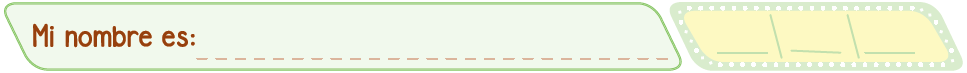 Alimentos de origen animal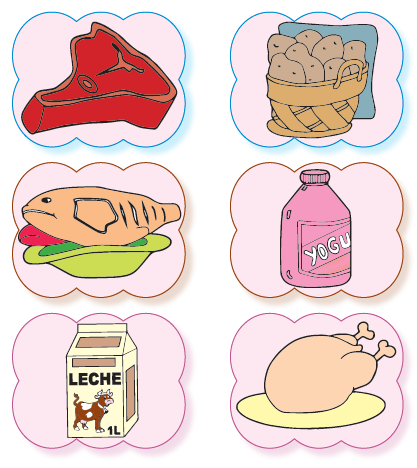 